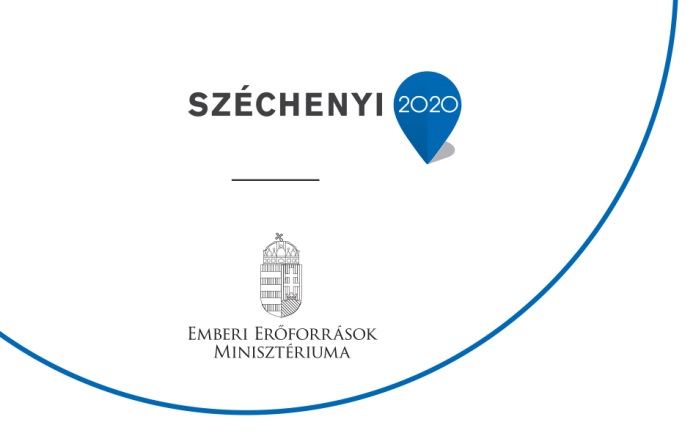 Emberi Erőforrás Fejlesztési Operatív ProgramKulturális intézmények a köznevelés eredményességéértc.felhívásKódszám: EFOP-3.3.2-16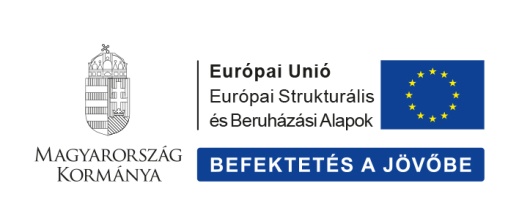 Megvalósítás helyszíne: Besenyszögi Eszterlánc ÓvodaMegvalósítás ideje: 2018. szeptember 1- 2020. február 29.Megvalósításban részt vevők: Intézményünk óvodapedagógusai és az intézményünkbe járó óvodásokFoglalkozássorozat: Célunk megismertetni a gyermekeket az eszközök használatával, a különböző természetes anyagokkal, a mintázás és a kézi munka különböző technikai alapelemeivel és eljárásaival. A gyermeki önkifejezés e formája a személyiségfejlesztés fontos eszköze: kézügyességük fejlesztésén túl a térbeli tájékozódó-és rendezőképességek alakulását, a gyermekek térforma és szín képzeteinek gazdagodását, esztétikai érzékenységük, szép iránti nyitottságuk, igényességük alakítását segíti. Az óvodai mindennapok során állandóan biztosítjuk a gyerekeknek a vizuális tevékenységek széles körét. A barkácsoláshoz szükséges természetes anyagok gyűjtésében aktívak a szülők is, néhány anyag (szalma, száraz virág, agyag, zsákvászon) beszerzése azonban körülményes és anyagilag megterhelő. A természetes anyagok felhasználása során a népi hagyományok megőrzésére, a múlt értékeinek megbecsülésére is hangsúlyt helyezzük. A gyermekek munkáinak megbecsülését szolgálják a hozzájuk kapcsolódó kiállítások rendezése, felhasználásuk az óvodai környezetünk szépítésében.Versenyek, vetélkedők:A „7 próba” verseny már hagyománynak számító tavaszi program óvodánk és a helyi múzeum között. Nagycsoportos óvodásaink és az első osztályos gyerekekből alakult csapatok mérik össze ügyességüket, tudásukat. A játékos feladatok során fejlődik nagymozgásuk és finommotorikájuk, alakulnak szociális kompetenciáik (együttműködésük, kudarctűrésük, segítőkészségük). A feladatok összeállításában hangsúlyos szerepet kapnak olyan népi eszközök, játékok, amelyeket a gyerekek nem vagy kevésbé ismernek, játszanak. A verseny megújítását szeretnénk csapatonként 1-2 szülő bevonásával, valamint eredményeik szerinti differenciált díjazással.A futóverseny egy teljesen új kezdeményezés, mely az egész óvodát „mozgósítja”. A mai óvodás generáció keveset mozog, otthoni környezetben jellemzően tv, számítógép előtt ülnek. Célunk a gyerekek mozgásigényének kielégítése, figyelmük felhívása a mozgás fontosságára. Szociális kompetenciáik, mint a versenyszellem, együttműködés, tolerancia, kudarctűrés fejlesztése. Óvodásoknak megfelelő, életkorok szerint differenciált távolsággal, helyi szép környezetben valósul meg a verseny. Minden résztvevő jutalmazásban részesül, kiemelten minden korcsoportban az első három helyezett. A további években biztosított lenne a verseny fenntarthatósága, ezáltal pozitív hatása biztosított közvetlenül a gyermekekre, közvetve pedig a szülőkre.Az egészségnevelési vetélkedő az egészségnevelési témahét záró napja. A gyerekek addig összegyűjtött tudását integráljuk a feladatokba. Az egészségtudatos életmódra nevelés az elsődleges célunk. Önmaguk egészségének és környezetük tisztántartásának fontosságára helyezzük a hangsúlyt. A résztvevő gyerekek a nagycsoportosok, akik saját csoportjukat képviselik a rendezvényen. A csapatok összemérik tudásukat a testápolás, egészséges életmód, környezetvédelem területein. Mindezt játékosan, egyéni és mikrocsoportos szervezeti formában teszik. Törekszünk arra, hogy logikai feladatok mellett mozgásos játékokat is tervezzünk a vetélkedőbe. Mivel ez minden év novemberében visszatérő program, így továbbfejlesztését újabb, változatos feladatok megvalósításában, szülők bevonásával, és minden résztvevő gyermek díjazásában látjuk. Fenntarthatósága óvodánk hagyományaként biztosított. A mesevetélkedőre a nagycsoportosok egy kevésbé ismert, hosszabb és bonyolultabb népmesét feldolgozva készülnek fel. A mese életkorilag megfelel az óvodás gyermek szemléletmódjának és világképének. A mindennapos mesélés, mondókázás és verselés a kisgyermek mentális higiénéjének elmaradhatatlan eleme. A mese a gyermek érzelmi-értelmi és erkölcsi fejlődésének és fejlesztésének egyik legfőbb segítője. A mese tájékoztatja a gyermeket a külvilág és az emberi belső világ legfőbb érzelmi viszonylatairól, a lehetséges, megfelelő viselkedésformákról. Az óvodai mindennapok során célunk megismerteti a gyermekekkel a magyar népköltészet, népmesék, népi mondókák világát. A felnőtt mintaadó, mesemondó szerepe hatványozottan fontos, a hátrányos helyzetű családokban az ilyen mintát sok esetben nélkülözik a gyermekek.  A vetélkedő során fejlődik a gyerekek hosszútávú memóriája, logikai gondolkodásuk, elemzőképességük. Megtanulják gondolataikat érthetően, kifejezően elmondani. Versenyfeladatokban alakulnak szociális kompetenciáik. Változatos feladatokkal fejlesztjük feladattudatukat, koncentrált figyelmüket. A vetélkedő végén a legjobb eredményt elért csapatok tagjait díjazzuk.Témanap:Nagyon ritkán van alkalmunk óvodásaink számára a településünkön túli ismeretszerzést nyújtani, néha a helyi járatos busszal utazunk be a közeli megyeszékhelyre. A hozzánk járó óvodások családjának nagy része nem engedheti meg magának, hogy kirándulásokon vegyen részt. Pedig a közvetlen, tapasztalható élmények a legmaradandóbbak, leghatékonyabbak egy óvodás gyermek személyiségének fejlesztésében.A kirándulás megszervezésével óvodásaink számára a környezet szépségeinek, értékeinek felfedeztetése mellett, a Tisza-tavi vízi világ állat-, és növényvilága tárul fel. Környezetvédő, és természettisztelő magatartás megalapozása a célunk. Az autóbuszon való utazás biztonságos és kulturált viselkedését sajátítják el a gyerekek. Az ismeretszerzéssel gyarapodik szókincsük. Közösségi összetartozásuk erősödik, akarati jellemzőik közül kitartásuk, türelmük, önkontrolljuk fejlődik.Témahét:Az egészségnevelés jegyében négy egymást követő napból áll, mely mindhárom csoportban, óvodaszinten megvalósul. Ismereteiket bővítjük, rendszerezzük az egészséges életmóddal kapcsolatban.nap: „Vitamin” hétfő: zöldségek, gyümölcsök ízlelése után, egészséges étel: saláta, szendvics, teafőzés, stb. Vitamindús, változatos étkezés megismertetése, megkedveltetése. Munkára nevelés az elkészítés során, táplálkozás higiénés szokásaink betartására nevelés.nap: „Tisztaság, fél egészség” kedd: Higiéniai hiányosságok pótlása, tisztaság és testápolás iránti igényük felkeltése. Tisztaság hangsúlyozása, alapvető higiénés tennivalók gyakorlása játékosan.nap: „Látni, hallani, érezni!” szerda: Az öt érzékszerv megtapasztalása játékosan. Megtanulják, melyik érzékszervükkel, mit érzékelni, és azok épségére hogyan kell vigyázni. élményekhez, és általa új ismeretanyaghoz jutnak a gyermekek egy teljesen új, játékos formában. nap: „Fitnesz” csütörtök: Közös játékos torna a szülőkkel együtt. Egészséges mozgásigény kialakítása. Ügyesség, állóképesség, általános edzettség fejlesztése. Szülő-gyermek kapcsolat erősítése. Közvetlen hatás gyakorlása a tudatos egészségmegőrző életmód kialakítása iránt.Kulturális óra:A színházlátogatás során az óvodás gyermekekben egy kultúra iránt érdeklődő, a művészi élményt befogadó magatartás megalapozása. Változatos tartalmú előadásokkal zenei, irodalmi érdeklődésük felkeltése, élményeik gazdagítása.„Jeles napok” foglakozás keretében, minden óvodai csoport 2-2-2 jeles napot dolgoz fel kulturális szakember vezetésével. A jeles naphoz kapcsolódó ismeretek szemléletes bemutatásával a gyermekek tudásának gazdagítása, identitástudatuk, nemzeti hovatartozásuk alakítása. A hazához, tájhoz, kultúrához kötődés erősítése, az értékek megbecsülésére nevelés. Gondoskodunk róla, hogy a gyermekek számára fellelhetőek legyenek olyan eszközök, melyek elősegítik hazánk kultúráját, néphagyományainak megerősítését, beleértve szűkebb környezetünket is. A népi kultúrában lehetőségük van felfedezni a jót, a szépet, az örömet. A népi gyermekjátékok, dalok, mondókák magukban hordozzák a magyar nép szokásait, jelképeit, élethelyzeteit. Kulturális örökségünk ápolásával formáljuk óvodásaink identitástudatát, erősítjük a szűkebb és tágabb közösségekhez való tartozásukat. Továbbá a szervezett tevékenységek által több részképességük (kézügyesség, hallás, ritmusérzék, mozgás, beszédkészség) fejlődik. A megismerési folyamatok során értelmi képességeik és szociális (együttműködő, alkalmazkodó, segítő) készségeik is formálódnak. Mindez azért, mert a tevékenységeket komplexen szervezzük, a fejlesztés tartalmi eszközeit átkarolva: a zene, az irodalom, a mozgás, a kézművesség, a természetismeret oldaláról egyaránt megközelítve.A családok szociokulturális hátterének (anyagi helyzet, szülők iskolázottsága, foglalkoztatottságuk stb.) eltérései egyre nagyobb különbségeket mutatnak, melyek kihatnak a gyerekek fejlődésére és teljesítményére is. Ezért van egyre nagyobb szükség óvodai nevelésünkben az esélyegyenlőség megteremtésére, a hátránykompenzáció biztosítására. A jeles napok, az ünnepek, a népi hagyományok, a népi tánc a gyerekek közösségi-erkölcsi érzékét, az együvé tartozást erősítik. A szocializáció folyamatában segítik a gyerekek beilleszkedését a közösségbe, kiemelten a hátrányos-, és halmozottan hátrányos gyerekek esetében.